        НАРОДНИЙ ДЕПУТАТ УКРАЇНИ01008, Київ, вул. М. Грушевського, 5    № ____                                                                   «____» ___________ 2020 р.ВЕРХОВНА РАДА УКРАЇНИВідповідно до статті 93 Конституції України, статті 12 Закону України «Про статус народного депутата України» та статті 89 Регламенту Верховної Ради України в порядку законодавчої ініціативи вносимо на розгляд Верховної Ради України проект Закону України «Про внесення змін до Закону України "Про судоустрій і статус суддів" щодо територіальної юрисдикції місцевих судів на території України до прийняття закону щодо зміни системи місцевих судів на території України у зв’язку із утворенням (ліквідацією) районів».Доповідати зазначений законопроект на пленарному засіданні Верховної Ради України буде народний депутат України Демченко Сергій Олексійович.Додатки: Проект Закону – на 1 арк.;Проект Постанови Верховної Ради України – на 1 арк.;Порівняльна таблиця – на 1 арк.;Пояснювальна записка – на 2 арк.Народні депутати УкраїниС.О. Демченко (посв.№244)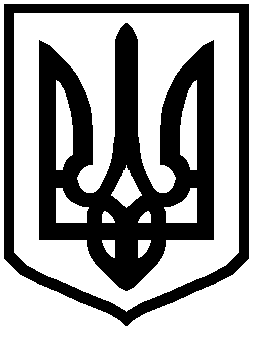 